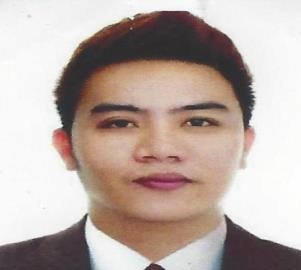 PATRICK  C/o 971503718643Email add:  patrick.377286@2freemail.com  OBJECTIVE:To obtain my skills in the best possible way for achieving the company’s goal.QUALIFICATIONS:Proven working experience as a head chefHas 10 years of experience in the kitchenEasily work as team, reliable and highly dependable.Excellent customer service skills and proficient in explaining in detail problems.Excellent record of kitchen managementAbility to spot and resolve problems efficientlyCapable of delegating multiple tasksCommunication and leadership skillsKeep up with cooking trends and best practicesWorking knowledge of various computer software programs (MS Office, restaurant management software, POS)BS degree in Hotel and Restaurant Management.EMPLOYMENT HISTORY:2015 December up to	:	GOURMENT GULF COMPANY – PANDA EXPRESS 2017 December		Mirdif City Center - Dubai U.A.E.Position				:	Head Cook2010 October up to	:		EUROTEL COMPANY 2015 October		Clark, PhilippinesPosition	:	Kitchen Supervisor2008 July up to	:	AMERICANA COMPANY - TGIFriday's 2010 July		Mall of Emirates, Dubai, U.A.EPosition	:	Line CookJob Description:Keep time and payroll recordsMaintain a positive and professional approach with coworkers and customersPlan and direct food preparation and culinary activitiesModify menus or create new ones that meet quality standardsEstimate food requirements and food/labor costsSupervise kitchen staff’s activitiesArrange for equipment purchases and repairsRecruit and manage kitchen staffRectify arising problems or complaintsGive prepared plates the “final touch”Perform administrative dutiesComply with nutrition and sanitation regulations and safety standardsEDUCATIONAL BACKGROUND:TERTIARY	:	BACHELOR OF HOTEL AND RESTAURANT MANAGEMENTHoly Angel University Angeles, Pampanga Year 2004 – 2008SECONDARY	:	PAMPANGA HIGHSCHOOLSan Fernando, Pampanga Year 2000 – 2004SKILLS:Computer Literate: Capable of handling computer- related works.Must be able to work as a team and as an individualHas a good oral and written communication skillWith Good Selling SkillCapable in adjusting to customer’s behaviorEffective in handling customer concernsGood decision makerHard WorkingPERSONAL DATA:Birth date	:		June 14, 1986 Nationality		:		FilipinoCivil Status	:	SingleVisa Status	:		Cancelled Visa REFERENCE		:		AVAILABLE UPON REQUEST